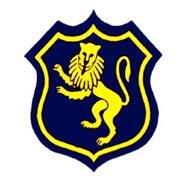 Shirley High SchoolPerforming Arts CollegeStriving for ExcellenceJob Description:Post:		Physical Education / Maths TeacherLine Manager:	Maths Leadership TeamAreas of responsibility and guidance:To follow syllabus and scheme of work devised by the Head of Department(s);To support the department in the teaching of Physical Education and mathematics throughout the school at all phases.To work with department and school leadership to support high quality teaching and learning and the implementation of the PE and maths curriculum;To support in the monitoring and evaluation of teaching within the department;To promote the ethos of inclusion and challenge within the vision and mission statement of the academy;To maintain the standards, expectations and polices of the school and the department at all times;To contribute to the Department(s) Improvement Plan;To ensure that the environment for learning within the department is in line with the school expectations;To support the pastoral life of the school including behaviour within the department(s) and the role of a form tutor;To support and encourage school and extracurricular opportunities, especially those that enhance the cultural capital of students;To maintain the teacher standards assigned to this role;To teach lessons at all phases that consistency met and exceed the expectations of the school;Strong knowledge of curriculum, appropriate syllabuses  and national curriculum requirements;To take an active role in the primary school outreach programme.Personal Qualities:Reliable and conscientious teacher with high expectations in line with the school;Demonstrate great communication skills with all within the school community;Neat appearance in line with the school policy;Ability to work as part of a successful team and work effectively under pressure;Have the determination and resilience to ensure that all students are challenged in all aspects of school life.Think Green:Support the school in demonstrating good environmental practice (such as energy efficiency, use of sustainable materials, recycling and waste reduction) wherever possible in day-to-day work.Safeguarding and Child Protection:To reinforce and enforce the school commitment to safeguarding and promoting the welfare of children and young people.Uphold the duty of care to ensure that if there are any concerns relating to the welfare or safety of a child they are immediately relayed to the Designated Person(s) with responsibility for safeguarding childrenWe want all at SHS to believe in and maintain the values of our school: 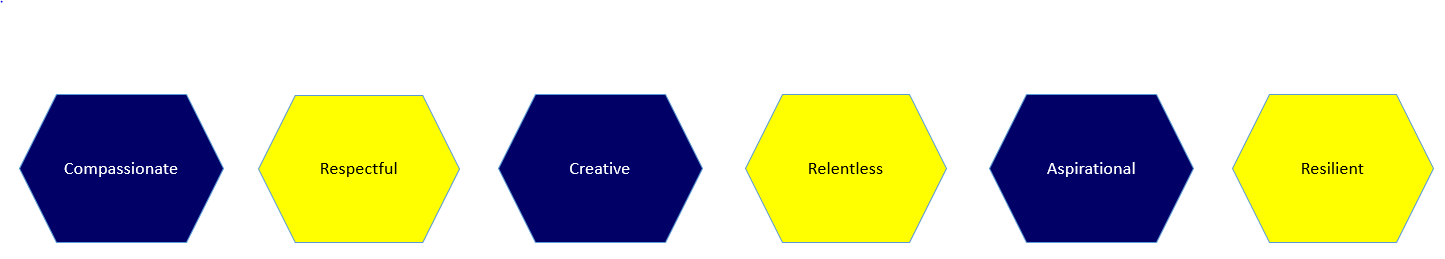 EssentialDesirableQualified Teacher StatusGraduate status in subject are or related subjectTrue commitment to high standardsExperience of 11-18 educationTrack record of improving student performanceAdditional teaching qualifications or trainingStrong classroom management skillsSound knowledge of current educational developments, including the use of ITRelentless drive for student and personal progress and successAbility to teach Key Stage 5Passion for learning and inspiring othersStrong analytical skills with regards leadership and getting the best out of colleaguesRespect for all